SCHEDULE 2Grounds for Possession of Dwelling-houses let on Assured TenanciesPart IGrounds on which Court must order possessionGround 1Not later than the beginning of the tenancy the landlord gave notice in writing to the tenant that possession might be recovered on this ground or the court is of the opinion that it is just and equitable to dispense with the requirement of notice and (in either case)— (a)at some time before the beginning of the tenancy, the landlord who is seeking possession or, in the case of joint landlords seeking possession, at least one of them occupied the dwelling-house as his only or principal home; or (b)the landlord who is seeking possession or, in the case of joint landlords seeking possession, at least one of them requires the dwelling-house as [F1his, his spouse’s or his civil partner's] only or principal home and neither the landlord (or, in the case of joint landlords, any one of them) nor any other person who, as landlord, derived title under the landlord who gave the notice mentioned above acquired the reversion on the tenancy for money or money’s worth. Annotations: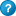 Amendments (Textual)F1Words in Sch. 2 Pt. 1 Ground 1 substituted (5.12.2005) by Civil Partnership Act 2004 (c. 33), s. 81, 263, Sch. 8 para. 43(2); S.I. 2005/ 3175, {art. 2(1)}, Sch. 1Ground 2The dwelling-house is subject to a mortgage granted before the beginning of the tenancy and— (a)the mortgagee is entitled to exercise a power of sale conferred on him by the mortgage or by section 101 of theM1Law of Property Act 1925; and (b)the mortgagee requires possession of the dwelling-house for the purpose of disposing of it with vacant possession in exercise of that power; and (c)either notice was given as mentioned in Ground 1 above or the court is satisfied that it is just and equitable to dispense with the requirement of notice; and for the purposes of this ground “mortgage” includes a charge and “mortgagee” shall be construed accordingly. Annotations:Marginal CitationsM11925 c. 20.Ground 3The tenancy is a fixed term tenancy for a term not exceeding eight months and— (a)not later than the beginning of the tenancy the landlord gave notice in writing to the tenant that possession might be recovered on this ground; and (b)at some time within the period of twelve months ending with the beginning of the tenancy, the dwelling-house was occupied under a right to occupy it for a holiday. Ground 4The tenancy is a fixed term tenancy for a term not exceeding twelve months and— (a)not later than the beginning of the tenancy the landlord gave notice in writing to the tenant that possession might be recovered on this ground; and (b)at some time within the period of twelve months ending with the beginning of the tenancy, the dwelling-house was let on a tenancy falling within paragraph 8 of Schedule 1 to this Act. Ground 5The dwelling-house is held for the purpose of being available for occupation by a minister of religion as a residence from which to perform the duties of his office and— (a)not later than the beginning of the tenancy the landlord gave notice in writing to the tenant that possession might be recovered on this ground; and (b)the court is satisfied that the dwelling-house is required for occupation by a minister of religion as such a residence. Ground 6The landlord who is seeking possession or, if that landlord is a [F2registered social landlord] or charitable housing trust, a superior landlord intends to demolish or reconstruct the whole or a substantial part of the dwelling-house or to carry out substantial works on the dwelling-house or any part thereof or any building of which it forms part and the following conditions are fulfilled— (a)the intended work cannot reasonably be carried out without the tenant giving up possession of the dwelling-house because— (i)the tenant is not willing to agree to such a variation of the terms of the tenancy as would give such access and other facilities as would permit the intended work to be carried out, or (ii)the nature of the intended work is such that no such variation is practicable, or (iii)the tenant is not willing to accept an assured tenancy of such part only of the dwelling-house (in this sub-paragraph referred to as “the reduced part”) as would leave in the possession of his landlord so much of the dwelling-house as would be reasonable to enable the intended work to be carried out and, where appropriate, as would give such access and other facilities over the reduced part as would permit the intended work to be carried out, or (iv)the nature of the intended work is such that such a tenancy is not practicable; and (b)either the landlord seeking possession acquired his interest in the dwelling-house before the grant of the tenancy or that interest was in existence at the time of that grant and neither that landlord (or, in the case of joint landlords, any of them) nor any other person who, alone or jointly with others, has acquired that interest since that time acquired it for money or money’s worth; and (c)the assured tenancy on which the dwelling-house is let did not come into being by virtue of any provision of Schedule 1 to the M2Rent Act 1977, as amended by Part I of Schedule 4 to this Act or, as the case may be, section 4 of the M3Rent (Agriculture) Act 1976, as amended by Part II of that Schedule. For the purposes of this ground, if, immediately before the grant of the tenancy, the tenant to whom it was granted or, if it was granted to joint tenants, any of them was the tenant or one of the joint tenants [F3of the dwelling-house concerned] under an earlier assured tenancy [F4or, as the case may be, under a tenancy to which Schedule 10 to the Local Government and Housing Act 1989 applied], any reference in paragraph (b) above to the grant of the tenancy is a reference to the grant of that earlier assured tenancy [F3or, as the case may be, to the grant of the tenancy to which the said Schedule 10 applied]. For the purposes of this ground [F5 “registered social landlord” has the same meaning as in the Housing Act 1985 (see section 5(4) and (5) of that Act)] and “charitable housing trust” means a housing trust, within the meaning of [F6the Housing Associations Act 1985], which is a charity, within the meaning of [F7the Charities Act 1993]. F8. . . Annotations:Amendments (Textual)F2Words in Sch. 2 Pt. I Ground 6 substituted (1.10.1996) by S.I. 1996/2325, art. 5(1), Sch. 2 para. 18(13)(a)F3Words inserted by Local Government and Housing Act 1989 (c. 42, SIF 75:1), s. 194, Sch. 11 para. 108F4Words substituted by Local Government and Housing Act 1989 (c. 42, SIF 75:1), s. 194, Sch. 11 para. 108F5Sch. 2 Pt. I Ground 6: Definition of “registered social landlord” substituted (1.10.1996) for the definition of “registered housing association” by S.I. 1996/2325, art. 5(1), Sch. 2 para. 18(13)(b)F6Words in Sch. 2 Pt. I Ground 6 substituted (1.10.1996) by S.I. 1996/2325, art. 5(1), Sch. 2 para. 18(13)(c)F7Words in Sch. 2 Pt. I Ground 6 substituted (1.8.1993) by 1993 c. 10, ss. 98(1), 99(1), Sch. 6 para. 30F8Words in Sch. 2 Pt. I Ground 6 repealed (1.10.1996) by 1996 c. 52, s. 227, Sch. 19 Pt. IX; S.I. 1996/2402, art. 3 (subject to transitional provisions in Sch.)Modifications etc. (not altering text)C1Sch. 2Ground 6 applied with modifications by Local Government and Housing Act 1989 (c. 42, SIF 75:1), s. 186, Sch. 10 paras. 5, 21, 22Marginal CitationsM21977 c. 42.M31976 c. 80.Ground 7The tenancy is a periodic tenancy (including a statutory periodic tenancy) which has devolved under the will or intestacy of the former tenant and the proceedings for the recovery of possession are begun not later than twelve months after the death of the former tenant or, if the court so directs, after the date on which, in the opinion of the court, the landlord or, in the case of joint landlords, any one of them became aware of the former tenant’s death. For the purposes of this ground, the acceptance by the landlord of rent from a new tenant after the death of the former tenant shall not be regarded as creating a new periodic tenancy, unless the landlord agrees in writing to a change (as compared with the tenancy before the death) in the amount of the rent, the period of the tenancy, the premises which are let or any other term of the tenancy. Ground 8Both at the date of the service of the notice under section 8 of this Act relating to the proceedings for possession and at the date of the hearing— (a)if rent is payable weekly or fortnightly, at least [F9eight weeks’] rent is unpaid; (b)if rent is payable monthly, at least [F10two months’] rent is unpaid; (c)if rent is payable quarterly, at least one quarter’s rent is more than three months in arrears; and (d)if rent is payable yearly, at least three months’ rent is more than three months in arrears; and for the purpose of this ground “rent” means rent lawfully due from the tenant. Annotations:Amendments (Textual)F9Words in Sch. 2 Pt. I Ground 8 para. (a) substituted (28.2.1997) by 1996 c. 52, s. 101(a); S.I. 1997/225, art. 2F10Words in Sch. 2 Pt. I Ground 8 para. (b) substituted (1.1.1997) by 1996 c. 52, s. 101(b); S.I. 1997/225, art. 2Part IIGrounds on which Court may Order PossessionAnnotations:Modifications etc. (not altering text)C2Pt. II (Grounds 9–15) applied with modifications by Local Government and Housing Act 1989 (c. 42, SIF 75:1), s. 186, Sch. 10 paras. 5, 21, 22Ground 9Suitable alternative accommodation is available for the tenant or will be available for him when the order for possession takes effect. Ground 10Some rent lawfully due from the tenant— (a)is unpaid on the date on which the proceedings for possession are begun; and (b)except where subsection (1)(b) of section 8 of this Act applies, was in arrears at the date of the service of the notice under that section relating to those proceedings. Ground 11Whether or not any rent is in arrears on the date on which proceedings for possession are begun, the tenant has persistently delayed paying rent which has become lawfully due. Ground 12Any obligation of the tenancy (other than one related to the payment of rent) has been broken or not performed. Ground 13The condition of the dwelling-house or any of the common parts has deteriorated owing to acts of waste by, or the neglect or default of, the tenant or any other person residing in the dwelling-house and, in the case of an act of waste by, or the neglect or default of, a person lodging with the tenant or a sub-tenant of his, the tenant has not taken such steps as he ought reasonably to have taken for the removal of the lodger or sub-tenant. For the purposes of this ground, “common parts” means any part of a building comprising the dwelling-house and any other premises which the tenant is entitled under the terms of the tenancy to use in common with the occupiers of other dwelling-houses in which the landlord has an estate or interest. Ground 14[F11The tenant or a person residing in or visiting the dwelling-house— (a)has been guilty of conduct causing or likely to cause a nuisance or annoyance to a person residing, visiting or otherwise engaging in a lawful activity in the locality, or (b)has been convicted of— (i)using the dwelling-house or allowing it to be used for immoral or illegal purposes, or (ii)an [F12indictable] offence committed in, or in the locality of, the dwelling-house.] Annotations:Amendments (Textual)F11Sch. 2 Pt. II Ground 14 substituted (28.2.1997) by 1996 c. 52, s. 148; S.I. 1997/225, art. 2 (with Sch.)F12Word in Sch. 2 Pt. 2 Ground 14 para.(b)(ii) substituted (1.1.2006) by Serious Organised Crime and Police Act 2005 (c. 15), ss. 111, 178 {Sch. 7 para. 46}; S.I.2005/3495, art. 2(1)(m)[F13Ground 14AAnnotations:Amendments (Textual)F13Sch. 2 Pt. II Ground 14A and cross-heading inserted (28.2.1997) by 1996 c. 52, s. 149; S.I. 1997/225, art. 2 (with Sch.)F14The dwelling-house was occupied (whether alone or with others) by [F15a married couple, a couple who are civil partners of each other,] a couple living together as husband and wife [F16or a couple living together as if they were civil partners] and— (a)one or both of the partners is a tenant of the dwelling-house, (b)the landlord who is seeking possession is a registered social landlord or a charitable housing trust, (c)one partner has left the dwelling-house because of violence or threats of violence by the other towards— (i)that partner, or (ii)a member of the family of that partner who was residing with that partner immediately before the partner left, and (d)the court is satisfied that the partner who has left is unlikely to return. For the purposes of this ground “registered social landlord” and “member of the family” have the same meaning as in Part I of the M4Housing Act 1996 and “charitable housing trust” means a housing trust, within the meaning of theM5Housing Associations Act 1985, which is a charity within the meaning of the Charities Act 1993.] Annotations:Amendments (Textual)F14Sch. 2 Pt. II Ground 14A and cross-heading inserted (28.2.1997) by 1996 c. 52, s. 149; S.I. 1997/225, art. 2 (with Sch.)F15Words in Sch. 2 Pt. 2 Ground 14A substituted (5.12.2005) by Civil Partnership Act 2004 (c. 33), ss. 81, 263, Sch. 8 para. 43(3)(a); S.I. 2005/3175,art. 2(1),Sch. 1F16Words in Sch. 2 Pt. 2 Ground 14A inserted (5.12.2005) by Civil Partnership Act 2004 (c. 33), ss. 81, 263, Sch. 8 para. 43(3)(b); S.I. 2005/3175, art. 2(1), Sch. 1Marginal CitationsM41985 c. 69.M51993 c. 10.Ground 15The condition of any furniture provided for use under the tenancy has, in the opinion of the court, deteriorated owing to ill-treatment by the tenant or any other person residing in the dwelling-house and, in the case of ill-treatment by a person lodging with the tenant or by a sub-tenant of his, the tenant has not taken such steps as he ought reasonably to have taken for the removal of the lodger or sub-tenant. Ground 16The dwelling-house was let to the tenant in consequence of his employment by the landlord seeking possession or a previous landlord under the tenancy and the tenant has ceased to be in that employment. [F17For the purposes of this ground, at a time when the landlord is or was the Secretary of State, employment by a health service body, as defined in section 60(7) of the National Health Service and Community Care Act 1990, [F18or by a Local Health Board,] shall be regarded as employment by the Secretary of State.] Annotations:Amendments (Textual)F17Words added by National Health and Community Care Act 1990 (c. 19, SIF 113:2), s. 60(2), Sch. 8 para. 10F18Sch. 2 Pt. II Ground 16: words inserted (10.10.2002 for W. and otherwise prosp.) by National Health Service Reform and Health Care Professions Act 2002 (c. 17), ss. 6(2), 42(3), Sch. 5 para. 28; S.I. 2002/2532, art. 2, Sch.Modifications etc. (not altering text)C3Pt. II Ground 16 applied with modifications by Local Government and Housing Act 1989 (c. 42, SIF 75:1), s. 186, Sch. 10 paras. 5, 21, 22[F19Ground 17]Annotations:Amendments (Textual)F19Sch. 2 Pt. II Ground 17 and cross-heading inserted (28.2.1997) by 1996 c. 52, s. 102; S.I. 1997/225, art. 2 (with Sch.)[F20The tenant is the person, or one of the persons, to whom the tenancy was granted and the landlord was induced to grant the tenancy by a false statement made knowingly or recklessly by— (a)the tenant, or (b)a person acting at the tenant’s instigation.] 